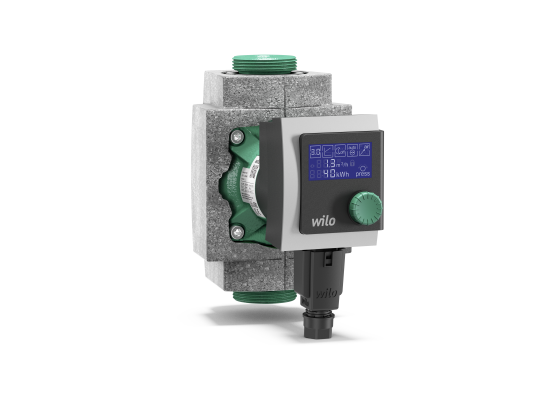 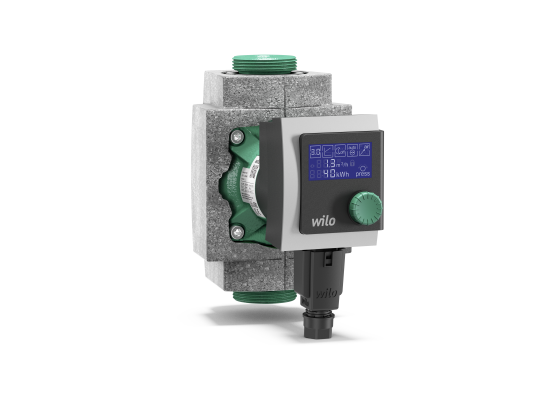 Descriptif circulateur électronique                              Wilo-Stratos PICO